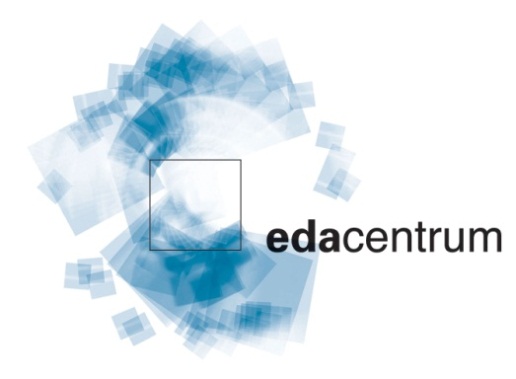 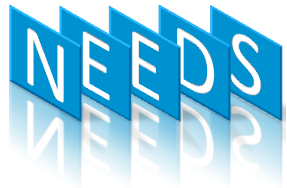 Nanoelektronik-Entwurf für 3D-SystemeThemaDatum, Autor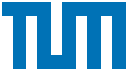 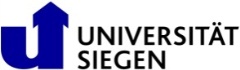 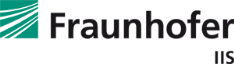 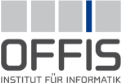 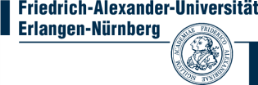 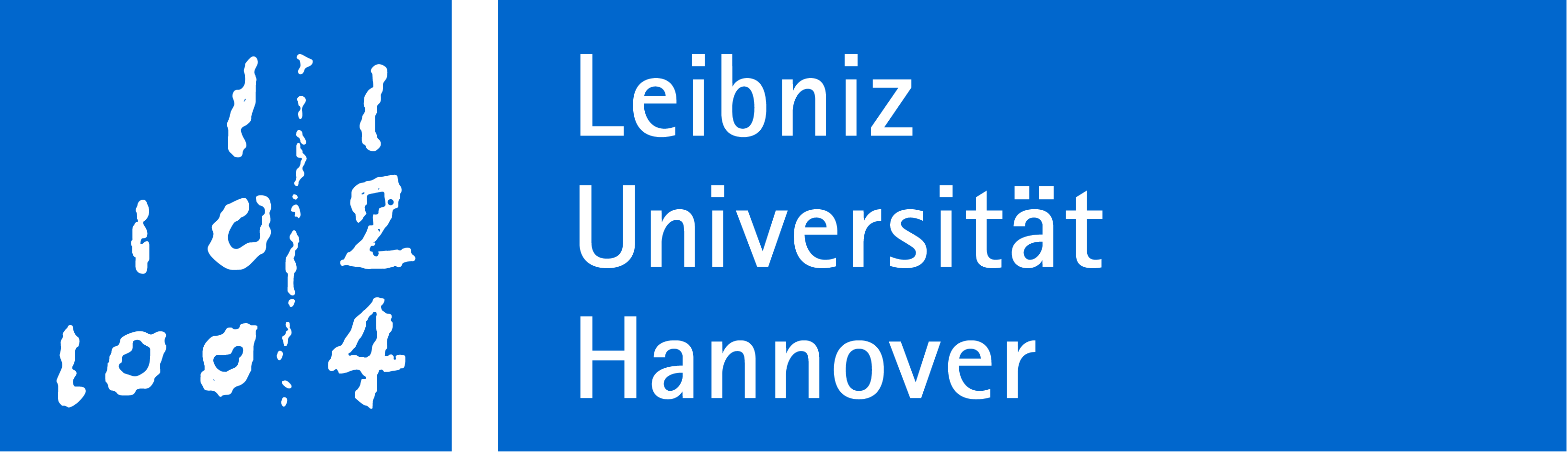 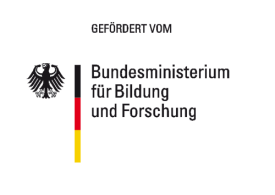 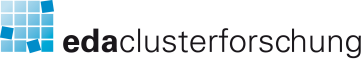 …